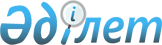 Об определении оптимальных сроков начала и завершения посевных работ на 2013 год
					
			Утративший силу
			
			
		
					Постановление акимата Таскалинского района Западно-Казахстанской области от 5 апреля 2013 года № 94. Зарегистрировано Департаментом юстиции Западно-Казахстанской области 24 апреля 2013 года № 3273. Утратило силу постановлением акимата Таскалинского района Западно-Казахстанской области от 29 января 2014 года № 28      Сноска. Утратило силу постановлением акимата Таскалинского района Западно-Казахстанской области от 29.01.2014 № 28      В соответствии с Законом Республики Казахстан от 23 января 2001 года "О местном государственном управлении и самоуправлении в Республике Казахстан", Законом Республики Казахстан от 10 марта 2004 года "Об обязательном страховании в растениеводстве", на основании протокола собрания межведомственной комиссии Таскалинского района № 1 от 12 марта 2013 года акимат района ПОСТАНОВЛЯЕТ:



      1. Определить оптимальные сроки начала и завершения посевных работ на территории района в разрезе природно-климатических зон по видам продукции растениеводства, подлежащим обязательному страхованию в растениеводстве на 2013 год согласно приложению.



      2. Государственному учреждению "Отдел предпринимательства, сельского хозяйства и ветеринарии Таскалинского района" принять необходимые меры вытекающие, из настоящего постановления, в соответствии с действующим законодательством.



      3. Контроль за исполнением настоящего постановления возложить на заместителя акима района С. Сергалиева.



      4. Настоящее постановление вводится в действие со дня первого официального опубликования.      Аким района                      К. Мусин

Приложение

к постановлению акимата района

от 5 апреля 2013 года № 94 Оптимальные сроки

начала и завершения посевных

работ на территории района

в разрезе природно-климатических зон

по видам продукции растениеводства,

подлежащим обязательному страхованию

в растениеводстве на 2013 год
					© 2012. РГП на ПХВ «Институт законодательства и правовой информации Республики Казахстан» Министерства юстиции Республики Казахстан
				№Виды продукции растениеводстваОптимальные срокиОптимальные сроки№Виды продукции растениеводстваначалозавершениезона сухостепнаязона сухостепнаязона сухостепнаязона сухостепная1Пшеница яровая1 мая10 июня2Ячмень1 мая10 июня3Просо10 мая10 июня4Подсолнечник10 мая10 июня5Пшеница озимая10 августа10 сентября